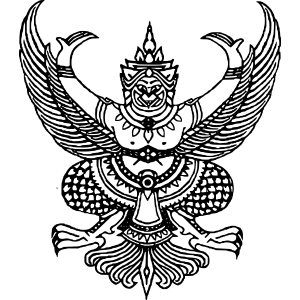 ประกาศองค์การบริหารส่วนตำบลลุงเขว้ามาตรการการป้องกันผลประโยชน์ทับซ้อนและการกำกับติดตาม...............................................บุคลากรทุกระดับพึงยึดมั่นในคุณธรรม และมีจิตสำนึกในการปฏิบัติงานไม่เอื้อประโยชน์แก่พวกพ้อง โดยคำนึงถึงการก่อให้เกิดประโยชน์สูงสุดแก่หน่วยงาน คุ้มค่า โปร่งใส มีประสิทธิภาพ ประสิทธิผล และตรวจสอบได้การปฏิบัติงานในหน้าที่ให้ถือปฏิบัติตามกฎหมาย ระเบียบ ข้อบังคับของทางราชการ และระบบการควบคุมภายในที่สถาบันกำหนดอย่างเคร่งครัดการรับทรัพย์สินหรือประโยชน์อื่นใด ปฏิบัติตามประกาศสถาบันบัณฑิตพัฒนบริหารศาสตร์ เรื่อง หลักเกณฑ์การรับทรัพย์สินหรือประโยชน์อื่นใด โดยชอบธรรมจรรยาของเจ้าหน้าที่  พ.ศ. 2548เจ้าหน้าที่พัสดุและคณะกรรมการที่เกี่ยวข้องกับการจัดซื้อจัดจ้างแต่ละครั้งรับรองตนเองว่าไม่มีผลประโยชน์ทับซ้อนกับผู้เสนอราคาซื้อหรือจ้างกรณีจัดซื้อจัดจ้างที่มีวงเงินสูงให้จัดทำข้อตกลงคุณธรรม โดยจัดทำเป็นข้อตกลงร่วมกัน ระหว่างหน่วยงานของรัฐเจ้าของโครงการ และผู้ประกอบการที่จะเข้ามายื่นข้อเสนอไม่ละเลยหรือเพิกเฉย เมื่อพบเห็นการกระทำที่เข้าข่ายความผิดเกี่ยวกับผลประโยชน์ทับซ้อน โดยแจ้งผู้บังคับบัญชา หรือหน่วยงานที่รับผิดชอบกรณีเกิดการกระทำความผิดที่เกี่ยวข้องกับผลประโยชน์ทับซ้อน จะต้องถูกดำเนินการลงโทษตามระเบียบของทางราชการการกำกับติดตามรายงานการรับรองตนเองว่าไม่มีผลประโยชน์ทับซ้อน และมีส่วนได้เสียใดๆ ของคณะกรรมการที่เกี่ยวข้องกับการจัดซื้อจัดจ้างสำนักงานตรวจสอบภายใน ดำเนินการสอบทานการปฏิบัติงานให้เป็นไปตามกฎหมาย ระเบียบ ข้อบังคับ และแนวทางปฏิบัติของทางราชการอย่างสม่ำเสมอสำนักงานตรวจสอบภายใน รายงานผลการปฏิบัติตามแนวทางป้องกันผลประโยชน์ทับซ้อนต่อนายกองค์การบริหารส่วนตำบลลุงเขว้า	จึงประกาศให้ทราบโดยทั่วกัน		ประกาศ  ณ  วันที่  6  มกราคม  2563					(นายจรูญ  นอกกระโทก)            	  	   นายกองค์การบริหารส่วนตำบลลุงเขว้า